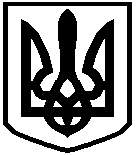 Богданівський навчально-виховний комплекс«Загальноосвітня школа І-ІІІ ст. – дошкільний навчальний заклад (ясла – садок)»вул. Бондаренка, 93, с. Богданівка, Яготинський район, Київська область, 07742, тел.(045-75)34-1-16                                 E-mail: BZOH@ukr.net, код ЄДРПОУ 248921173ЗВІТпро результати ДПАв 9 класі у 2013/2014 навчальному роціЗВІТпро результати ДПАв 11 класі у 2013/2014 навчальному роціДиректор НВК                          Л.М. Ситник№ з/пПредметКількість учнівРівень навчальних досягненьРівень навчальних досягненьРівень навчальних досягненьРівень навчальних досягненьРівень навчальних досягненьРівень навчальних досягненьРівень навчальних досягненьРівень навчальних досягнень№ з/пПредметКількість учнівпочатковийпочатковийсереднійсереднійдостатнійдостатнійвисокийвисокий№ з/пПредметКількість учнівк-ть%к-ть%к-ть%к-ть%1Українська мова7343343114--2Українська література7228572----3Математика 7114343343--4Біологія7114572114--5Географія7114572114--№ з/пПредметКількість учнівРівень навчальних досягненьРівень навчальних досягненьРівень навчальних досягненьРівень навчальних досягненьРівень навчальних досягненьРівень навчальних досягненьРівень навчальних досягненьРівень навчальних досягнень№ з/пПредметКількість учнівпочатковийпочатковийсереднійсереднійдостатнійдостатнійвисокийвисокий№ з/пПредметКількість учнівк-ть%к-ть%к-ть%к-ть%1Українська мова10-03303304402Українська література10-04404402203Математика 4-0-03751254Історія України1-0-0-011005Фізична культура5-0-0120480